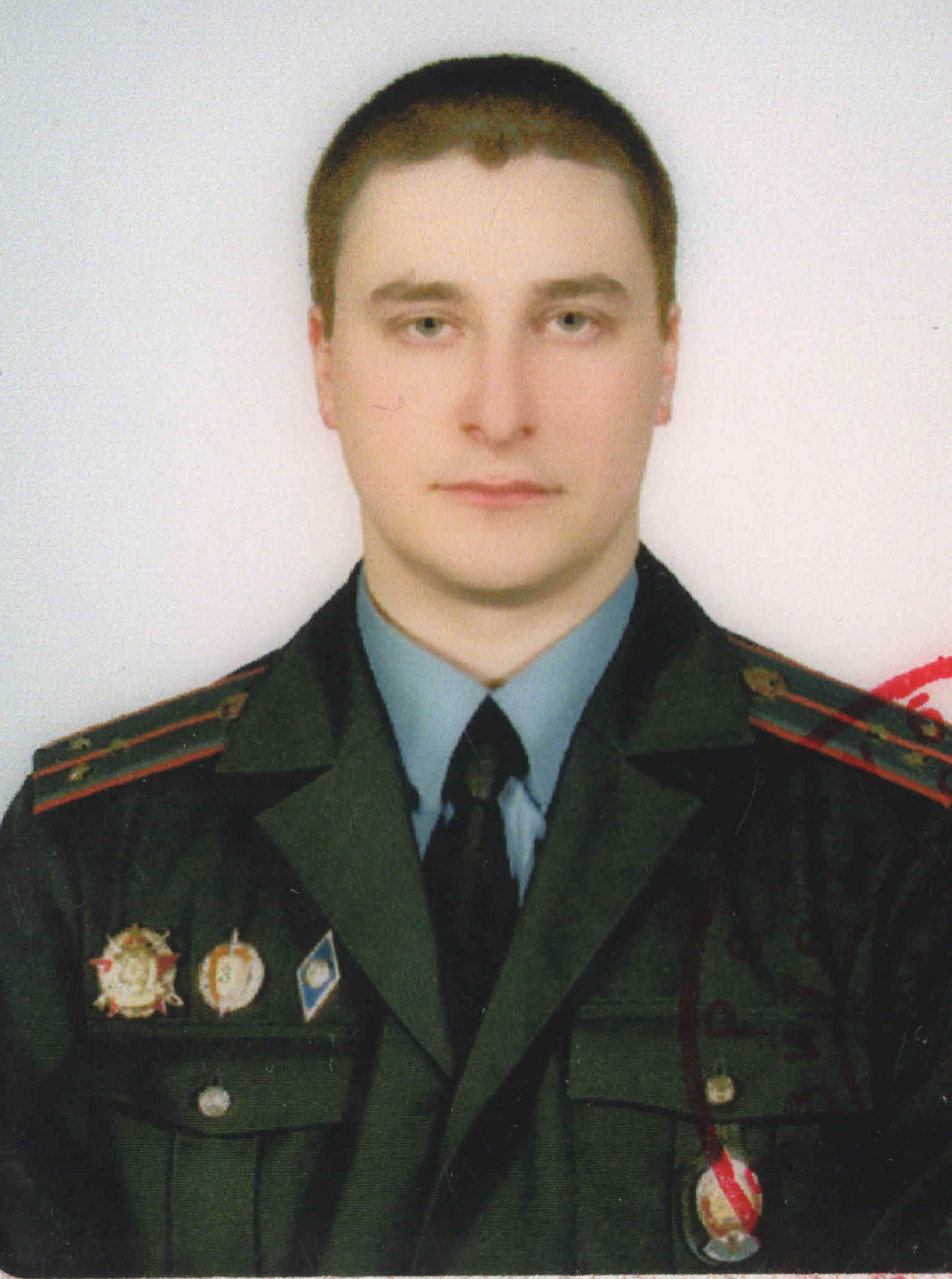 СТАРШИЙ УЧАСТКОВЫЙ ИНСПЕКТОР ИНСПЕКЦИИ ПО ДЕЛАМ НЕСОВЕРШЕННОЛЕТНИХ ОВД ВИТЕБСКОГО РАЙИСПОЛКОМАСТАРШИЙ ЛЕЙТЕНАНТ МИЛИЦИИСАВЧЕНКО АЛЕКСЕЙ ВИКТОРОВИЧШапечинский, Октябрьский, Новкинский                            сельские советы.г. Витебск, Московский проспект д. 59 каб. 32рабочий телефон 487057моб.тел  +375298910835 (МТС)                                                    Дежурная часть Витебского РОВД:раб. тел.: 58-79-27моб. тел.: 513-53-93 (МТС)моб. тел.: 327-22-02 (ВЕЛКОМ)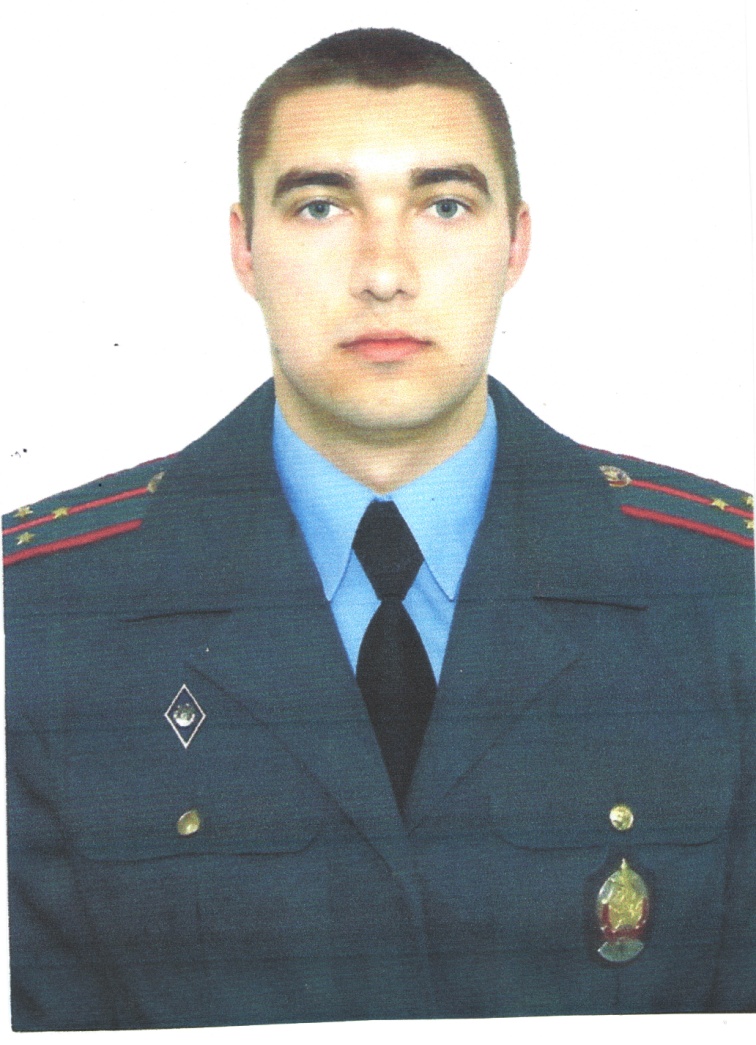 УЧАСТКОВЫЙ ИНСПЕКТОР ИНСПЕКЦИИ ПО ДЕЛАМ НЕСОВЕРШЕННОЛЕТНИХ ВИТЕБСКОГО РОВДСТАРШИЙ ЛЕЙТЕНАНТ МИЛИЦИИСУХОМЛИНОВ АЛЕКСАНДР АЛЕКСЕЕВИЧВороновский, Туловский, Бабиничский, Вымнянский сельские советы.г. Витебск, Московский проспект д. 59 каб. 30рабочий телефон 487057моб.тел  +375336935579 (МТС)                                                    Дежурная часть Витебского РОВД:раб. тел.: 58-79-27моб. тел.: 513-53-93 (МТС)моб. тел.: 327-22-02 (ВЕЛКОМ)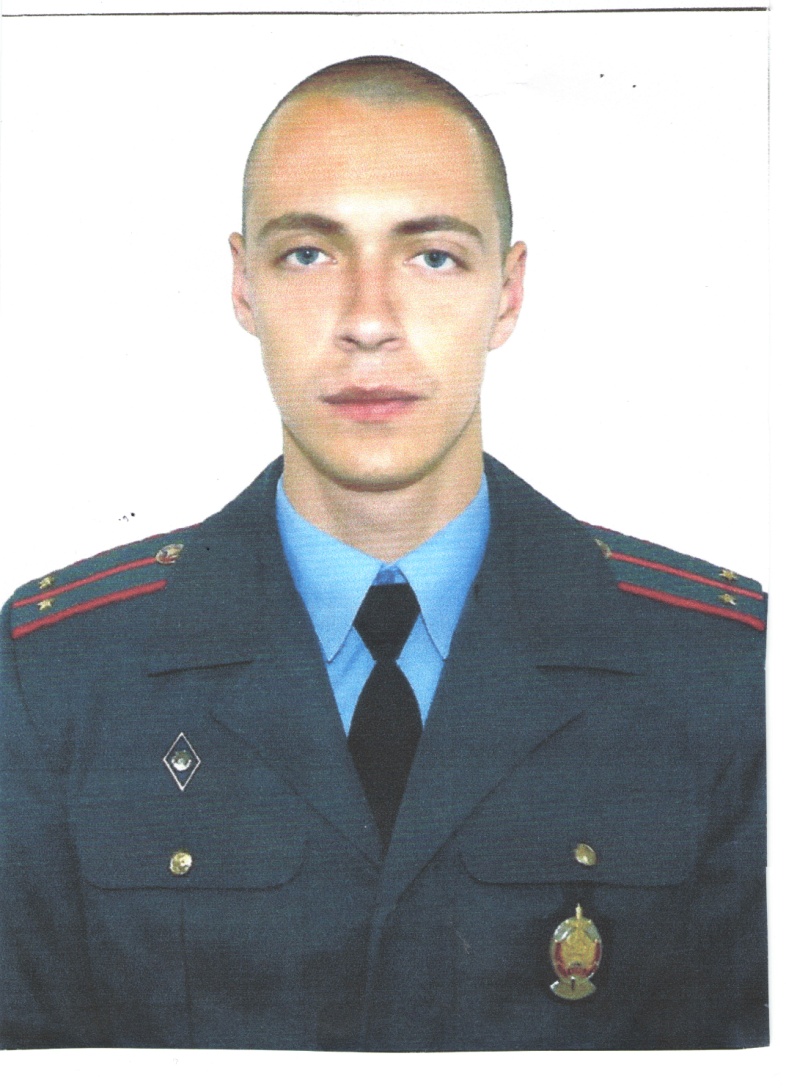 УЧАСТКОВЫЙ ИНСПЕКТОР ИНСПЕКЦИИ ПО ДЕЛАМ НЕСОВЕРШЕННОЛЕТНИХ ВИТЕБСКОГО РОВДЛЕЙТЕНАНТ МИЛИЦИИЛЕШЕНКО ЭРИК АНДРЕЕВИЧЗапольский, Куринский, Задубровский, Сурожский, Яновичский, сельские советы.г. Витебск, Московский проспект д. 59 каб. 30рабочий телефон 487057моб.тел  +375295960047 (МТС)                                                    Дежурная часть Витебского РОВД:раб. тел.: 58-79-27моб. тел.: 513-53-93 (МТС)моб. тел.: 327-22-02 (ВЕЛКОМ)отдел внутренних дел Витебского райисполкомаучастковый инспектор инспекции по делам несовершеннолетних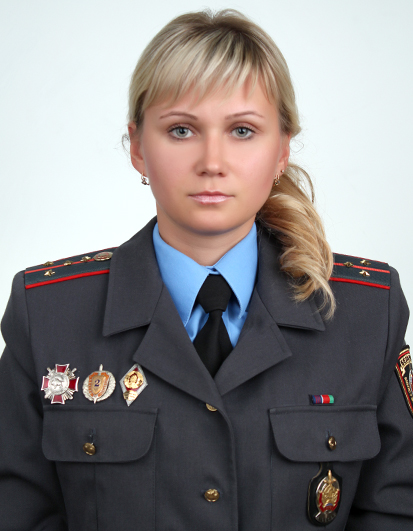 Х А Н Е В С К А ЯВ Е Р О Н И К А  В А С И Л Ь Е В Н А         Летчанский, Мазоловский, Зароновский                            сельские советыраб. тел: 48-70-57 моб. тел: (29)590-37-43г.Витебск, пр-т. Московский, 59, кабинет №32Дежурная часть ОВД Витебского райисполкома:раб. тел.: 57-53-93, моб. тел.:(29) 513-53-93 (МТС)